ContentsThe Care Certificate for Adult Social Care Workers	1Introduction	1Developing Knowledge, Skills and Behaviours	1Assessment	2Key Terminology	2Standard 11 - Safeguarding Children	3The Care Certificate for Adult Social Care WorkersIntroductionWelcome to the Care Certificate Question Workbook for Standard 11.   This sets out a series of questions that you need to complete to demonstrate that you have the knowledge, skills and behaviours of an effective Care Worker within Adult Social Care.The details you provide in this Workbook will be used by your Assessor to determine if you meet the requirements set out in the Standard.  There may be times that your Assessor will come back to you and ask for some more information or further details to demonstrate your knowledge, skills and behaviours.Developing Knowledge, Skills and BehavioursYou may be an experienced Care Worker or new to a care giving role, but it is essential that you develop and keep your knowledge, skills and behaviours up-to-date to ensure we provide quality service user focussed care services.We have made available a range of learning resources and eLearning to help you develop and aid the completion of the Care Certificate.  These can be accessed on the Induction Hub for new Care Workers is available on ASC LeadER (www.ascleader.co.uk). 
Although the majority of learning resources and eLearning are available for those without an ASC LeadER Account, it is recommended that Care Workers create an account.  This provides a broader range of services and learning resources.Care Workers can request an ASC LeadER account on the following link - https://www.ascleader.co.uk/login/signup.php?, or by clicking the Login button at the top of the screen and then clicking the Create new account button.   Account requests are validated by the Social Care Academy and approval is normally given within 24 hours.AssessmentThis Workbook will be assessed by a nominated person that has experience and competence of working in the Adult Social Care Sector.   Within the East Riding of Yorkshire Council, this will be carried out by an Assessor from the Social Care Academy.  In the Independent Care Sector this may be a Trainer, Champion or Manager appointed by the provider.  You need to discuss this with your Senior or Manager and they will advise who will support you.Key Terminology The following key terms are used throughout the Care Certificate Assessment.Note: 	Please ensure you refer to and follow the above terminology guidelines when completing your answers to the activity questions.Standard 11 - Safeguarding ChildrenActivity 11.1: Complete the table below to list three examples of signs, symptoms or indicators for each type of abuse identified.Activity 11.2 Part i): Complete the boxes below to identify the potential influence a parent’s / carer’s physical or mental health could have on a child’s wellbeing. An example has been provided for you.Activity 11.2 Part ii): Think about the impact that domestic violence may have on the wellbeing of a child. Complete the paragraph below to show your understanding.Activity 11.3: Choose three of the rights that children and young people have by law and state these in the table below. For each one, describe how this right affects you at work:Activity 11.4 Familiarise yourself with your organisation’s Safeguarding Children policy and procedures (if in place), or speak to your manager about safeguarding children.  Read the scenario below and answer the questions that follow.16 year old Mauro has been visiting his grandfather regularly at your workplace. Last week Mauro missed his usual visit.  When you see him today you notice that he has got a black eye and scraped hands. When you ask him about it he answers that he has walked into a door frame.Activity 11.5 Familiarise yourself with your organisation’s Safeguarding Children policy and procedures (if in place), or speak to your manager about safeguarding children.  Read the scenario that follows and answer the questions that follow.12 year old Sarah is very interested in new technologies and uses her laptop and smartphone frequently for research, as well as keeping in touch with friends by posting pictures and daily thoughts on social network sites and using chatrooms to make new friends.What are the potential risks Sarah might be exposed to when using the internet and online social networks frequently? Identify your thoughts in the boxes below:Activity 11.6: Using your understanding of the following legislation, summarise the main purpose of each law that helps to safeguard children and young people.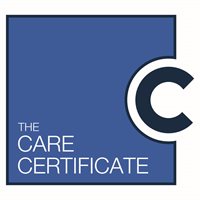 Learner ResourceQuestion WorkbookCare Certificate Question Workbook – Standard 11Care Certificate Question Workbook – Standard 11Name of Care Worker:Start Date:Completion Date:TermDetailsDemonstrateThis means to show how a task is completed in the course of real work or a simulated activityDescribeThis means to create a picture with words but not simply writing a list of bullet pointsListThis means to identify the main points which can be written as bullet pointsExplainThis means you will need to provide a clear account of your understanding, including details like why and how.DefineThis means to provide a definition, in your own words, to demonstrate your understanding.IdentifyThis means to point out, highlight or note down the main answers or examples that relate to the subject.SummariseThis means to think about the main points and simplify or shorten these points to provide a basic outline.Physical AbuseEmotional AbuseSexual AbuseNeglectRadicalisationChild TraffickingFemale Genital Mutilation (FGM)                                                            12345Experiencing domestic violence can have a negative influence on a child’s or young person’s wellbeing because…Examples of children’s rightsHow to work in ways that respect each rightWhat should you do if you have concerns that a child may be at risk of abuse or if abuse has been alleged?To whom should you report your concerns?From whom should you seek advice and guidance?                            12345The Children Act 1989The Children Act 2004The Sexual Offences Act 2003The Care Act 2014The Children and Families Act 2014